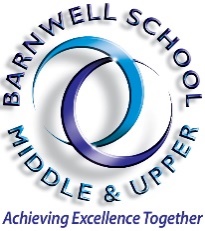 Barnwell School Application  - Support StaffYou are requested to complete this form electronically, expanding text boxes where necessary. When fully completed, please return the form by email to s.phillips@barnwell.herts.sch.uk In addition, please include a letter of no more than 2 pages of A4, which supports your application.Declaration of Criminal Record - DBS PostsAs stated at the application stage, the post you are applying for is exempt from rehabilitation of offenders act 1974 and therefore you are required to declare any unspent convictions, spent convictions, pending charges, current Police investigations, bind overs warnings, cautions or reprimands. For more information about the 'Rehabilitation of Offenders Act 1974" please visit www.homeoffice.gov.uk or www.crb.gov.ukAssurance is given that this information will be treated confidentially and that personal information is obtained and processed fairly and lawfully; is only disclosed in appropriate circumstances; is accurate, relevant and not held longer than necessary and is kept securely.When fully completed, please return the form by email to s.phillips@barnwell.herts.sch.uk Post applied for: 	PERSONAL DETAILS PERSONAL DETAILS Surname/Family Name: 	Preferred Title:  	                   Previous Surname:First Name(s):		DoB:	Home Address:		Present Address (if different): 	Postcode: 	Postcode: Telephone 	(Home):	Telephone:		(Mobile):		(Work):	E-mail:	CURRENT EMPLOYMENTCURRENT EMPLOYMENTName of Establishment :	Employer:	Type of School*:		Reason for leaving:Post Held:		Date Appointed:	Total Annual Salary:	£Full/Part-Time:	(if P/T show fraction of Full-Time, e.g.0.5, 0.8)Full/Part-Time:	(if P/T show fraction of Full-Time, e.g.0.5, 0.8)*e.g. Primary, Voluntary Aided, Girls/Boys, Comprehensive, Independent*e.g. Primary, Voluntary Aided, Girls/Boys, Comprehensive, IndependentPREVIOUS EMPLOYMENT DETAILSPREVIOUS EMPLOYMENT DETAILSPREVIOUS EMPLOYMENT DETAILSPREVIOUS EMPLOYMENT DETAILSPREVIOUS EMPLOYMENT DETAILSPREVIOUS EMPLOYMENT DETAILSPREVIOUS EMPLOYMENT DETAILSPREVIOUS EMPLOYMENT DETAILSPREVIOUS EMPLOYMENT DETAILSPREVIOUS EMPLOYMENT DETAILSPREVIOUS EMPLOYMENT DETAILSPREVIOUS EMPLOYMENT DETAILSPREVIOUS EMPLOYMENT DETAILSPlease list in chronological order, with precise dates if possible as this information may be used to assess salary. For periods of part-time employment the decimal fraction of full-time should be shown or the average hours per week for hourly paid appointments.Please list in chronological order, with precise dates if possible as this information may be used to assess salary. For periods of part-time employment the decimal fraction of full-time should be shown or the average hours per week for hourly paid appointments.Please list in chronological order, with precise dates if possible as this information may be used to assess salary. For periods of part-time employment the decimal fraction of full-time should be shown or the average hours per week for hourly paid appointments.Please list in chronological order, with precise dates if possible as this information may be used to assess salary. For periods of part-time employment the decimal fraction of full-time should be shown or the average hours per week for hourly paid appointments.Please list in chronological order, with precise dates if possible as this information may be used to assess salary. For periods of part-time employment the decimal fraction of full-time should be shown or the average hours per week for hourly paid appointments.Please list in chronological order, with precise dates if possible as this information may be used to assess salary. For periods of part-time employment the decimal fraction of full-time should be shown or the average hours per week for hourly paid appointments.Please list in chronological order, with precise dates if possible as this information may be used to assess salary. For periods of part-time employment the decimal fraction of full-time should be shown or the average hours per week for hourly paid appointments.Please list in chronological order, with precise dates if possible as this information may be used to assess salary. For periods of part-time employment the decimal fraction of full-time should be shown or the average hours per week for hourly paid appointments.Please list in chronological order, with precise dates if possible as this information may be used to assess salary. For periods of part-time employment the decimal fraction of full-time should be shown or the average hours per week for hourly paid appointments.Please list in chronological order, with precise dates if possible as this information may be used to assess salary. For periods of part-time employment the decimal fraction of full-time should be shown or the average hours per week for hourly paid appointments.Please list in chronological order, with precise dates if possible as this information may be used to assess salary. For periods of part-time employment the decimal fraction of full-time should be shown or the average hours per week for hourly paid appointments.Please list in chronological order, with precise dates if possible as this information may be used to assess salary. For periods of part-time employment the decimal fraction of full-time should be shown or the average hours per week for hourly paid appointments.Please list in chronological order, with precise dates if possible as this information may be used to assess salary. For periods of part-time employment the decimal fraction of full-time should be shown or the average hours per week for hourly paid appointments.a.     IN EDUCATIONa.     IN EDUCATIONa.     IN EDUCATIONa.     IN EDUCATIONa.     IN EDUCATIONa.     IN EDUCATIONa.     IN EDUCATIONa.     IN EDUCATIONa.     IN EDUCATIONa.     IN EDUCATIONa.     IN EDUCATIONa.     IN EDUCATIONa.     IN EDUCATIONEmployer and EstablishmentEmployer and EstablishmentPost andGradeType of School(11-16/1118, Mixed )Number on RollF/T or P/TReason for leavingFromFromFromToToToEmployer and EstablishmentEmployer and EstablishmentPost andGradeType of School(11-16/1118, Mixed )Number on RollF/T or P/TReason for leavingDMYDMYb.     OUTSIDE EDUCATIONb.     OUTSIDE EDUCATIONb.     OUTSIDE EDUCATIONb.     OUTSIDE EDUCATIONb.     OUTSIDE EDUCATIONb.     OUTSIDE EDUCATIONb.     OUTSIDE EDUCATIONb.     OUTSIDE EDUCATIONb.     OUTSIDE EDUCATIONb.     OUTSIDE EDUCATIONb.     OUTSIDE EDUCATIONb.     OUTSIDE EDUCATIONb.     OUTSIDE EDUCATIONEmployer Post and Grade                                     F/T or P/T                      Post and Grade                                     F/T or P/T                      Post and Grade                                     F/T or P/T                      Post and Grade                                     F/T or P/T                      Post and Grade                                     F/T or P/T                      Reason for LeavingFromFromFromToToToEmployer Post and Grade                                     F/T or P/T                      Post and Grade                                     F/T or P/T                      Post and Grade                                     F/T or P/T                      Post and Grade                                     F/T or P/T                      Post and Grade                                     F/T or P/T                      Reason for LeavingDMYDMYHIGHER EDUCATION ESSENTIAL INFORMATIONHIGHER EDUCATION ESSENTIAL INFORMATIONHIGHER EDUCATION ESSENTIAL INFORMATIONHIGHER EDUCATION ESSENTIAL INFORMATIONHIGHER EDUCATION ESSENTIAL INFORMATIONHIGHER EDUCATION ESSENTIAL INFORMATIONHIGHER EDUCATION ESSENTIAL INFORMATIONHIGHER EDUCATION ESSENTIAL INFORMATIONEstablishment(s)FromToFull/Part TimeQualification AwardedQualification AwardedQualification AwardedQualification AwardedEstablishment(s)FromToFull/Part TimeDegreeClassDivisionDate of AwardDegree:	Or Cert. Ed.:	Key Stage for which trained:	Key Stage for which trained:	Key Stage for which trained:	Key Stage for which trained:	PGCE:	Subject Degree:	Subject Degree:	Subject Degree:	Subject Degree:	Other (state):	Subject PGCE:	Subject PGCE:	Subject PGCE:	Subject PGCE:	SECONDARY SCHOOL EDUCATIONSECONDARY SCHOOL EDUCATIONSECONDARY SCHOOL EDUCATIONEstablishment(s)	FromToExaminations in LA-maintained school in England or Wales please give details of ‘A’ levels and GCSEs, or equivalent i.e. Subject, Date, Result/GradeExaminations in LA-maintained school in England or Wales please give details of ‘A’ levels and GCSEs, or equivalent i.e. Subject, Date, Result/GradeExaminations in LA-maintained school in England or Wales please give details of ‘A’ levels and GCSEs, or equivalent i.e. Subject, Date, Result/GradeOTHER QUALIFICATIONS OBTAINEDOTHER QUALIFICATIONS OBTAINEDOTHER QUALIFICATIONS OBTAINEDCourse and Organising BodyDateQualificationPERIODS NOT ACCOUNTED FOR IN PREVIOUS SECTIONS SINCE AGE 18 (please give details)FromFromFromFromFromFromPERIODS NOT ACCOUNTED FOR IN PREVIOUS SECTIONS SINCE AGE 18 (please give details)DMYDMYIN-SERVICE TRAINING    Please give details of courses relevant to this post attended within the last three years.IN-SERVICE TRAINING    Please give details of courses relevant to this post attended within the last three years.DateLEISURE INTERESTSREFERENCESREFERENCESREFERENCESPlease give the details of 2 referees who will be contacted should you be invited to interview and accept.(If you are currently employed in a school, one referee must be your present Headteacher).Please give the details of 2 referees who will be contacted should you be invited to interview and accept.(If you are currently employed in a school, one referee must be your present Headteacher).Please give the details of 2 referees who will be contacted should you be invited to interview and accept.(If you are currently employed in a school, one referee must be your present Headteacher).1Name:	Role:	1Address:	Day time telephone:	1Mobile:	1Organisation email:	12Name:	Role:	2Address:	Day time telephone:	2Mobile:	2Organisation email:	2If you are known to the referees by another name (e.g. previous name) please inform them of your present name and advise that we may be in contact.If you are known to the referees by another name (e.g. previous name) please inform them of your present name and advise that we may be in contact.If you are known to the referees by another name (e.g. previous name) please inform them of your present name and advise that we may be in contact.Health	If you are successful in this application your appointment to this post will be subject to medical clearance.Where did you see this vacancy?Are you a relative or partner of any employee, trustee or governor within the trust?                   Yes / NoIf you lobby trust members, governors or employees of the school either directly or indirectly, in connection with your application you will be disqualified.Has someone else completed this form on your behalf?                   Yes / No    If yes, please provide the person’s name and an explanation:I declare that, to the best of my knowledge and belief, the information given on this application form and supplied with it, is correct. I understand that any subsequent contract of employment with the Harpenden Secondary Education Trust will be made only on this basis, and that, if I falsify or deliberately omit any relevant information I could be dismissed.Signature:Date:Throughout this form we ask for some personal data about you. We’ll only use this data in line with data protection legislation and process your data for one or more of the following reasons permitted in law:You have given us your consent We must process it to comply with our legal obligationsWe need to process it for our legitimate interestsYou’ll find more information on our legitimate interests and how we use your personal data in our Data Protection Policy.Name:Post title:Details and Dates    (Please write nil if non declared)If you have declared any information that we believe to have a bearing on the requirements of the post, we may discuss the matter with you at the interview. If we do not raise this record with you it is because we have taken the view that it should not be taken into account in deciding your suitability for the post at this stage.At recommendation stage we will process a DBS Disclosure prior to formal offer. If the DBS is returned with a trace disclosure the following will occur:You will be contacted to discuss your convictions at this stage.Only relevant convictions and other information will be taken into account so disclosure will not automatically result in a bar to obtaining this position.Failure to declare a conviction that is later confirmed through the DBS procedure may result in your application not being pursued.Signed:Date: